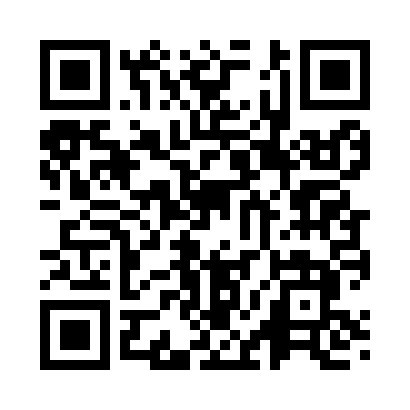 Prayer times for Lycoming, New York, USAMon 1 Jul 2024 - Wed 31 Jul 2024High Latitude Method: Angle Based RulePrayer Calculation Method: Islamic Society of North AmericaAsar Calculation Method: ShafiPrayer times provided by https://www.salahtimes.comDateDayFajrSunriseDhuhrAsrMaghribIsha1Mon3:405:291:105:158:5010:392Tue3:415:291:105:158:5010:383Wed3:425:301:105:158:5010:384Thu3:435:311:105:158:4910:375Fri3:445:311:105:168:4910:366Sat3:455:321:105:168:4910:367Sun3:465:331:115:168:4810:358Mon3:475:331:115:168:4810:349Tue3:485:341:115:168:4710:3310Wed3:495:351:115:168:4710:3211Thu3:505:361:115:168:4610:3112Fri3:525:361:115:158:4610:3013Sat3:535:371:115:158:4510:2914Sun3:545:381:125:158:4510:2815Mon3:555:391:125:158:4410:2716Tue3:575:401:125:158:4310:2617Wed3:585:411:125:158:4210:2518Thu4:005:421:125:158:4210:2319Fri4:015:431:125:158:4110:2220Sat4:025:441:125:148:4010:2121Sun4:045:441:125:148:3910:1922Mon4:055:451:125:148:3810:1823Tue4:075:461:125:148:3710:1724Wed4:085:471:125:138:3610:1525Thu4:105:481:125:138:3510:1426Fri4:115:491:125:138:3410:1227Sat4:135:501:125:128:3310:1128Sun4:145:521:125:128:3210:0929Mon4:165:531:125:128:3110:0730Tue4:175:541:125:118:3010:0631Wed4:195:551:125:118:2910:04